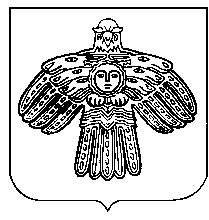 «ЯСНÖГ» СИКТ ОВМÖДЧÖМИНСА СÖВЕТСОВЕТ СЕЛЬСКОГО ПОСЕЛЕНИЯ «ЯСНЭГ»168227, Республика Коми, Сыктывдинский район, пст. Яснэг, улица Ленина, дом 13ПОМШУÖМ РЕШЕНИЕот  года                                                                                            №Об утверждении Положения о порядке и условиях предоставления иных межбюджетных трансфертов из бюджета сельского поселения «Яснэг»бюджету муниципального района «Сыктывдинский» Республики КомиВ соответствии с частью 1 статьи 9 и статьей 142.5 Бюджетного кодекса Российской Федерации, частью 4 статьи 65 Федерального закона от 6 октября 2003г. № 131-ФЗ «Об общих принципах организации местного самоуправления в Российской Федерации», Уставом сельского поселения «Яснэг», Положением  о  бюджетном процессе  в сельском поселении «Яснэг» Совет сельского поселения «Яснэг» решил:1. Утвердить  прилагаемое  Положение о порядке и условиях  предоставления иных межбюджетных трансфертов из бюджета сельского поселения «Яснэг» бюджету муниципального района «Сыктывдинский» Республики Коми.        2. Настоящее решение вступает в силу со дня его обнародования  в установленных Уставом сельского поселения «Яснэг» местах.Глава сельского поселения                                             Л.А. ГарвардтПоложение о порядке и условиях предоставления иных межбюджетных трансфертов из бюджета сельского поселения «Яснэг» бюджету муниципального района «Сыктывдинский» Республики Коми1. Общие положенияНастоящим Положением, принятым в соответствии  с частью 1статьи 9 и статьей 142.5 Бюджетного кодекса Российской Федерации, частью 4 статьи  65 Федерального закона от 6 октября 2003 г. № 131-ФЗ  «Об общих принципах организации местного самоуправления в Российской   Федерации», Уставом сельского поселения «Яснэг», Положением  о  бюджетном процессе  в сельском поселении «Яснэг»  устанавливается порядок и условия предоставления иных межбюджетных трансфертов из бюджета сельского поселения «Яснэг»  бюджету муниципального района «Сыктывдинский».2. Порядок и условия  предоставления иных межбюджетных трансфертов2.1. Целью  предоставления иных межбюджетных трансфертов из бюджета сельского поселения «Яснэг»  бюджету муниципального района «Сыктывдинский» является финансовое обеспечение переданных органами местного самоуправления сельского поселения «Яснэг» органам местного самоуправления муниципального района «Сыктывдинский» полномочий по решению вопросов местного значения сельского поселения «Яснэг», установленных в соответствии с Федеральным законом от 6 октября 2003 г. № 131-ФЗ «Об общих принципах местного самоуправления в Российской Федерации», законами Республики Коми в соответствии с заключаемыми соглашениями.2.2.Предоставление иных межбюджетных трансфертов из бюджета сельского поселения «Яснэг»  бюджету муниципального района «Сыктывдинский» осуществляется за счет доходов бюджета сельского поселения «Яснэг».          2.3. Иные межбюджетные трансферты из бюджета сельского поселения «Яснэг»  бюджету муниципального района «Сыктывдинский» отражаются в доходной части бюджета муниципального района «Сыктывдинский».2.4. Цели предоставления и расходования иных межбюджетных трансфертов, их объем утверждаются решением Совета сельского поселения «Яснэг».Методики определения размера иных межбюджетных трансфертов, а также прочие условия определяются нормативными правовыми актами органов местного самоуправления муниципального района «Сыктывдинский» или органов местного самоуправления сельского поселения «Яснэг», и (или) соглашениями, заключенными с администрацией муниципального района «Сыктывдинский».2.5. Объем иных межбюджетных  трансфертов утверждается в решении о бюджете сельского поселения «Яснэг» на очередной финансовый год или посредством внесения изменений в решение о бюджете сельского поселения «Яснэг» на очередной финансовый год.2.6. Иные межбюджетные трансферты из бюджета сельского поселения «Яснэг»  предоставляются в пределах суммы, утвержденной решением о бюджете сельского поселения «Яснэг»  на очередной финансовый год, и в соответствии с  решением  сельского поселения «Яснэг». 2.7. Иные межбюджетные трансферты из бюджета сельского поселения «Яснэг» предоставляются бюджету муниципального района «Сыктывдинский» на основании соглашений, заключенных между администрацией сельского поселения «Яснэг» и администрацией муниципального района «Сыктывдинский» в соответствии с решением сельского поселения «Яснэг».2.8. Соглашение о предоставлении иных межбюджетных трансфертов бюджету муниципального района «Сыктывдинский» должно содержать следующие положения:1) целевое назначение иных межбюджетных трансфертов;2) условия предоставления и расходования иных межбюджетных трансфертов;3) объем бюджетных ассигнований, предусмотренных на предоставление иных межбюджетных трансфертов;4) порядок перечисления иных межбюджетных трансфертов;5) сроки действия соглашения;6) порядок осуществления контроля за соблюдением условий, установленных для предоставления и расходования межбюджетных трансфертов;7) сроки и порядок представления отчетности об использовании иных межбюджетных трансфертов;8)  финансовые санкции за неисполнение соглашений;9) иные условия.           2.9. Порядок заключения соглашений определяется Уставом сельского поселения «Яснэг»  и (или) нормативными правовыми актами Совета сельского поселения «Яснэг».           2.10. Иные межбюджетные трансферты из бюджета сельского поселения «Яснэг»  предоставляются бюджету муниципального района «Сыктывдинский» после подписания соглашения между администрацией сельского поселения «Яснэг»  и администрацией муниципального района «Сыктывдинский».           2.11. Неиспользованные остатки иных межбюджетных трансфертов подлежат возврату в бюджет  сельского поселения «Яснэг»  в соответствии с бюджетным законодательством Российской Федерации.3.  Контроль за использованием иных межбюджетных трансфертов3.1. Органы местного самоуправления муниципального района «Сыктывдинский» (администрация муниципального района «Сыктывдинский», контрольно-счетная палата муниципального района «Сыктывдинский») несут ответственность за целевое использование иных межбюджетных трансфертов, полученных из бюджета сельского поселения «Яснэг»  и достоверность представляемых отчетов об их использовании.3.2. Контроль за использованием иных межбюджетных трансфертов осуществляет администрация сельского поселения «Яснэг».Утверждено решением Совета сельского поселения «Яснэг» от №